График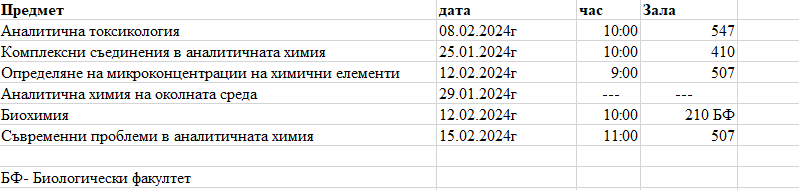 